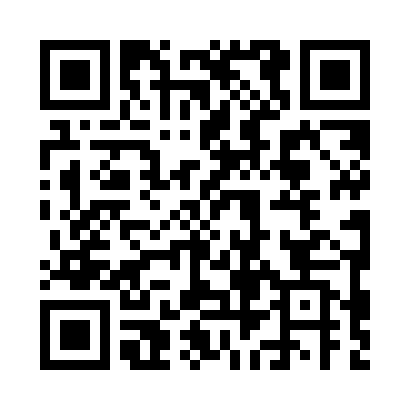 Prayer times for Ahrweiler, GermanyMon 1 Apr 2024 - Tue 30 Apr 2024High Latitude Method: Angle Based RulePrayer Calculation Method: Muslim World LeagueAsar Calculation Method: ShafiPrayer times provided by https://www.salahtimes.comDateDayFajrSunriseDhuhrAsrMaghribIsha1Mon5:117:071:355:098:059:532Tue5:097:051:355:108:069:553Wed5:067:031:355:118:089:574Thu5:037:001:345:118:0910:005Fri5:006:581:345:128:1110:026Sat4:586:561:345:138:1310:047Sun4:556:541:345:148:1410:068Mon4:526:521:335:158:1610:089Tue4:496:501:335:158:1710:1010Wed4:466:471:335:168:1910:1311Thu4:436:451:335:178:2110:1512Fri4:416:431:325:188:2210:1713Sat4:386:411:325:188:2410:2014Sun4:356:391:325:198:2510:2215Mon4:326:371:325:208:2710:2416Tue4:296:351:315:218:2910:2717Wed4:266:331:315:218:3010:2918Thu4:236:311:315:228:3210:3119Fri4:206:291:315:238:3310:3420Sat4:176:271:305:238:3510:3621Sun4:146:251:305:248:3710:3922Mon4:116:231:305:258:3810:4123Tue4:086:211:305:268:4010:4424Wed4:056:191:305:268:4110:4725Thu4:026:171:305:278:4310:4926Fri3:586:151:295:278:4510:5227Sat3:556:131:295:288:4610:5528Sun3:526:111:295:298:4810:5729Mon3:496:091:295:298:4911:0030Tue3:466:071:295:308:5111:03